Толерантность. Что это такое? -
Если спросит кто-нибудь меня,
Я отвечу: "Это все земное.
То, на чем стоит Планета вся".
Толерантность - это люди света
Разных наций, веры и судьбы
Открывают что-то, где-то,
Радуются вместе. Нет нужды
Опасаться, что тебя обидят
Люди, цвета, крови не твоей.
Опасаться, что тебя унизят
Люди на родной Земле твоей.
  Ведь Планета наша дорогая
        Любит всех нас:       белых и цветных!
Будем жить, друг друга уважая!
Толерантность - слово для живых! 
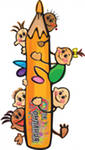 